Підготувала: Мирослава Радківська 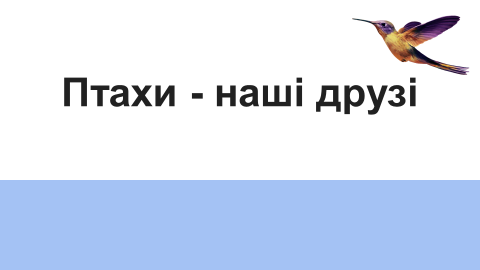 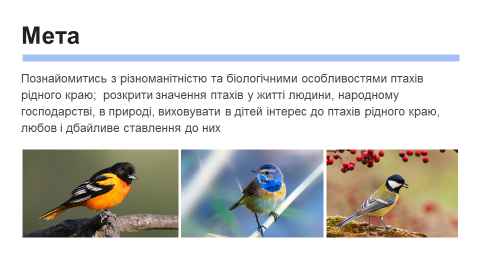 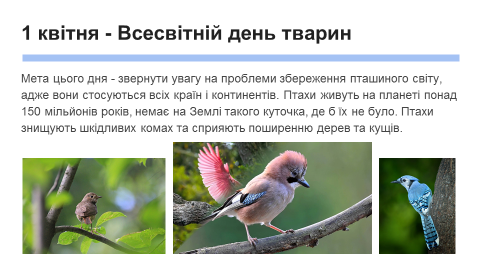 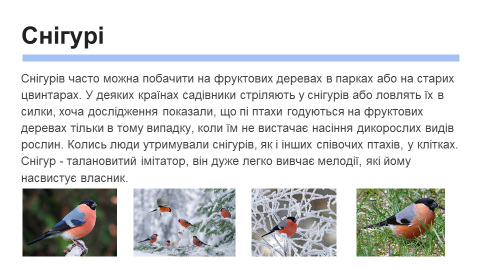 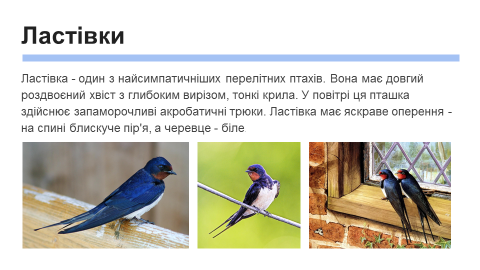 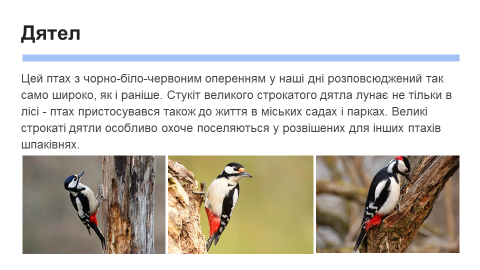 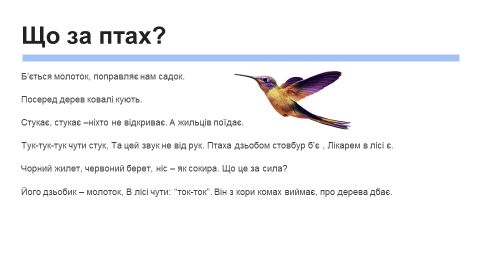 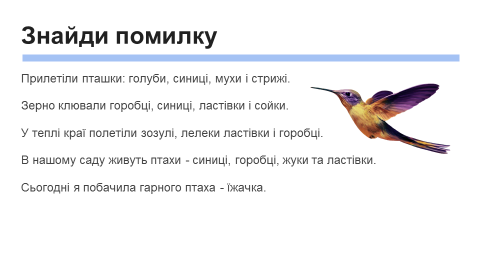 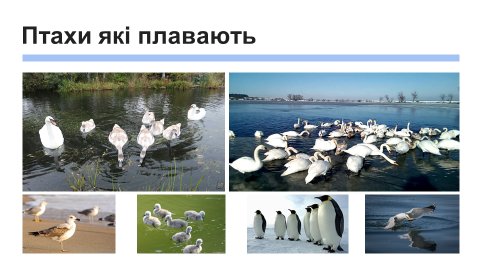 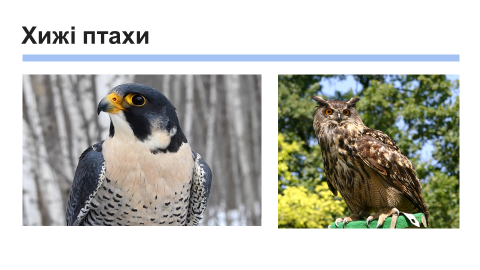 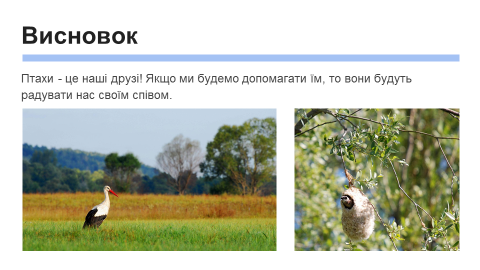 